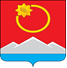 АДМИНИСТРАЦИЯ ТЕНЬКИНСКОГО ГОРОДСКОГО ОКРУГАМАГАДАНСКОЙ ОБЛАСТИП О С Т А Н О В Л Е Н И Е       09.11.2020 № 295-па                 п. Усть-ОмчугО внесении изменений в постановление администрацииТенькинского городского округа от 23 декабря 2015 года № 96-па«О создании межведомственной комиссии по урегулированию вопросов, связанных с взысканием задолженности по оплате за жилищно-коммунальные услуги»В связи со сменой лиц, являющихся членами межведомственной комиссии по урегулированию вопросов, связанных с взысканием задолженности по оплате за жилищно-коммунальные услуги, администрация Тенькинского городского округа Магаданской области п о с т а н о в л я е т:1. Внести в постановление администрации Тенькинского городского округа от 23 декабря 2015 года № 96-па «О создании межведомственной комиссии по урегулированию вопросов, связанных с взысканием задолженности по оплате за жилищно-коммунальные услуги» следующие изменения: 1.1. Приложение № 2 «Состав межведомственной комиссии по урегулированию вопросов, связанных с взысканием задолженности по оплате за жилищно-коммунальные услуги, изложить в новой редакции: «__2. Контроль за исполнением настоящего постановления оставляю за собой. 3. Настоящее постановление вступает в силу с момента его подписания и подлежит официальному опубликованию (обнародованию).Глава Тенькинского городского округа                                        Д.А. Ревутскийпредседатель комиссии:Ревутский Денис Анатольевич-глава Тенькинского городского округазаместитель председателя комиссии:Круглов Василий Александрович-руководитель комитет жилищно-коммунального хозяйства, дорожного хозяйства и жизнеобеспечения администрации Тенькинского городского округасекретарь комиссии:Маликова Наталья Александровна-ведущий специалист отдела жилищно- коммунального хозяйства и благоустройства, комитета жилищно-коммунального хозяйства, дорожного хозяйства и жизнеобеспечения администрации Тенькинского городского округа;члены комиссии:Скосырских Ольга Владимировна-заместитель руководителя комитета, начальник отдела жилищно- коммунального хозяйства и благоустройства, комитета жилищно-коммунального хозяйства, дорожного хозяйства и жизнеобеспечения администрации Тенькинского городского округа;Матунин Алексей Алексеевич-директор ООО «Тенька»;Зевенков Дмитрий Геннадьевич-и.о. директора МУП «Жилищно-эксплуатационное управление»;Свинтозельский  Виталий Леонидович  -председатель правления ТСЖ «Черемушки»;Хорошун Олег Владимирович  -и.о. начальника    правового  отдела администрации Тенькинского городского округа;Кузнецова Мария Юрьевна   -прокурор Тенькинского района  (по согласованию); Морозова Ольга Остаповна      -начальник Тенькинского районного отдела судебных  приставов (по согласованию); Морозова Людмила  Ивановна   -директор  ГКУ  ЦЗН Тенькинского  района   (по согласованию);Васильченко Татьяна Иосифовна-и.о. директора ГКУ «Тенькинский социальный центр» (по согласованию).                                                                 »